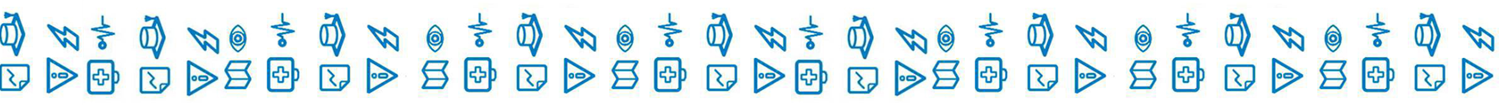 Информация о развитии рынка трудаЛенинградской области 	Октябрь 2018 годаВ октябре 2018 года в условиях сохранявшейся стабильной ситуации на рынке труда Ленинградской области наблюдалось сокращение: численности безработных граждан, зарегистрированных в службе занятости и уровня регистрируемой безработицы.Гражданами, обратившимися в службу занятости населения в октябре               2018 года, подано 7024 заявления о предоставлении государственных услуг (далее – госуслуга) (таблица 1).Обратились за госуслугой по: - содействию в поиске подходящей работы – 1797 человек (почти каждый четвертый, из числа граждан, подавших заявление о предоставлении госуслуг); - профессиональной ориентации – 2668 человек; - информированию о положении на рынке труда – 2224 человека                               и 618 работодателей.Безработными признаны 819 человек (таблица 4), которым назначена социальная выплата в виде пособия по безработице (таблица 5).В течение октября с регистрационного учета сняты по различным причинам              1946 человек, из числа граждан, обратившихся в целях поиска подходящей работы, в т.ч. 927 безработных граждан.При содействии службы занятости населения в октябре: - трудоустроено на все виды работ 799 человек, из них: 380 человек (47,6%) безработные граждане, 419 человек (52,4%) ищущие работу граждане, в том числе                 в период до признания их безработными, т.е. в течение нескольких дней (таблица 6); - приступили к профессиональному обучению 195 безработных граждан.В январе-октябре 2018 года служба занятости населения работала:- с 73405 гражданами подавшими заявление о предоставлении госуслуг,                 из них: каждый третий гражданин обратился за содействием в поиске подходящей работы – 23746 человек.При содействии службы занятости населения в январе-октябре 2018 года:- трудоустроено на все виды работ 16146 человек, что на 1920 человек меньше, чем за аналогичный период 2017 года;- эффективность трудоустройства граждан (отношение трудоустроенных граждан к ищущим работу гражданам обратившимся в службу занятости населения) – 68%, что ниже показателя в январе-октябре 2017 года – 71%. Из общего числа трудоустроенных: на общественные работы трудоустроены – 771 человек                                     и на временные работы – 7407 несовершеннолетних граждан в возрасте 14-18 лет                в свободное от учебы время;- 12398 гражданам (76,8% от всех трудоустроенных) работа предоставлена                в период до присвоения статуса «безработный».В январе-октябре 2018 года:- получили госуслугу по профориентации 25344 гражданам;- приступили к профессиональному обучению 1461 человеку, в том числе:                        	1124 безработных гражданина,225 женщин, находящихся в отпуске по уходу за ребенком до достижения                  им возраста трех лет,104 пенсионера, стремящихся возобновить трудовую деятельность,8 незанятых инвалидов;	- на досрочную пенсию направлено 68 безработных граждан;- пособие по безработице назначено 7361 безработному гражданину.Спрос на рабочую силуНа 1 ноября 2018 года текущий спрос на рабочую силу составил 19954 единицы, что на 2169 вакансий меньше, чем в начале октября 2018 года.Вакансии распределились следующим образом: от 343 единиц                               (1,7% от текущего спроса на рабочую силу) в Лодейнопольском муниципальном районе до 4222 единиц (21,2%) во Всеволожском муниципальном районе. В экономике региона сохранялась высокая потребность в рабочих кадрах. Для трудоустройства рабочих в начале октября 2018 года предлагались 13578 вакансий (68%), для инженерно-технических работников и служащих – 6783 вакансии (32%).Наибольшую потребность в кадрах испытывала сфера «обрабатывающие производства» – 4002 вакансии (20,1% от общего числа вакансий – 19954 единицы), далее по видам экономической деятельности:строительство – 2952 вакансии (14,8%);государственное управление и обеспечение военной безопасности; социальное обеспечение – 2515 вакансий (12,6%);транспортировка и хранение – 1877 вакансий (9,4%);торговля оптовая и розничная; ремонт автотранспортных средств 
и мотоциклов – 1795 вакансий (9%);деятельность в области здравоохранения и социальных услуг – 1327 вакансий (6,7%);деятельность административная и сопутствующие дополнительные услуги – 866 вакансий (4,3%);сельское, лесное хозяйство, охота, рыболовство и рыбоводство – 851 вакансия (4,3%);деятельность профессиональная, научная и техническая – 719 вакансий (3,6%);образование – 677 вакансий (3,4%);деятельность гостиниц и предприятий общественного питания – 506 вакансий (2,5%);обеспечение электрической энергией, газом и паром; кондиционирование воздуха – 428 вакансий (2,1%);добыча полезных ископаемых – 321 вакансия (1,6%);деятельность финансовая и страховая – 287 вакансий (1,4%);водоснабжение; водоотделение, организация сбора и утилизации –                          242 вакансии (1,2%)деятельность по операциям с недвижимым имуществом – 205 вакансий                  (1%) и т.д.Текущий спрос на рабочую силу по сравнению с началом октября увеличился             в следующих сферах:транспортировка и хранение – на 186 единиц;государственное управление и обеспечение военной безопасности; социальное обеспечение – на 148 единицдеятельность профессиональная, научная и техническая – на 100 единиц;обеспечение электрической энергией, газом и паром; кондиционирование воздуха – на 46 единиц;водоснабжение; водоотделение, организация сбора и утилизации –                            на 25 единиц;обрабатывающие производства – на 18 единиц;сельское, лесное хозяйство, охота, рыболовство и рыбоводство –                              на 14 единиц и пр.Спрос на рабочую силу по сравнению с началом октября текущего года сократился в следующих сферах деятельности:строительство – на 2192 единицы;торговля оптовая и розничная; ремонт автотранспортных средств 
и мотоциклов – на 156 единиц;образование – на 78 единиц;деятельность административная и сопутствующие дополнительные услуги – на 69 единиц;деятельность в области здравоохранения и социальных услуг – на 53 единицы;деятельность гостиниц и предприятий общественного питания – на 50 единиц;деятельность в области культуры, спорта, организации досуга и развлечений – на 30 единиц; деятельность по операциям с недвижимым имуществом – на 20 единиц;деятельность финансовая и страховая – на 20 единиц;предоставление прочих видов услуг – на 13 единиц;деятельность в области информации и связи – на 13 единиц;добыча полезных ископаемых – на 12 единиц и пр. По 20 наименованиям наиболее востребованных рабочих профессий заявлено 7957 вакансий (39,9% от текущего спроса на рабочую силу). Предложение рабочей силы по этой группе профессий в 7 раз меньше спроса.По 20 наименованиям наиболее востребованных должностей инженерно-технических работников и служащих заявлено 4455 вакансий (22,3% от текущего спроса на рабочую силу). Предложение рабочей силы по этой группе профессий              в 5,2 раза меньше спроса.Сохранялся высокий спрос на неквалифицированных работников. 
По 20 наименованиям наиболее востребованных профессий этой группы заявлено 2392 вакансии (12% от текущего спроса на рабочую силу). Предложение рабочей силы по этой группе профессий в 3,6 раза меньше спроса.На 1 ноября 2018 года напряженность на рынке труда в среднем 
по Ленинградской области составила 0,2 незанятых граждан на одну вакансию.По территориям самый низкий показатель напряженности зафиксирован                  в 4 муниципальных районах и городском округе – 0,1 незанятых граждан на одну вакансию. Наиболее высокий в 2 муниципальных районах – 0,6 незанятых граждан на одну вакансию (таблица 3). Численность безработных гражданВ октябре 2018 года безработными признаны 819 человек, что на 112 человек больше, чем в октябре 2017 года.К началу ноября 2018 года (по отношению к началу октября 2018 года) число безработных граждан:сократилось в Бокситогорском, Волховском, Выборгском, Кингисеппском, Киришском, Кировском, Лужском, Сланцевском, Тосненском муниципальных районах;не изменилось в Приозерском муниципальном районе;незначительно увеличилось в Волосовском, Всеволожском, Гатчинском, Лодейнопольском, Ломоносовском, Подпорожском, Тихвинском муниципальных районах  и Сосновоборском городском округе.В моногородах численность безработных граждан: увеличилась в г. Пикалево – до 50 человек (на 6 человек), г. Сланцы – до 172 человек (на 2 человека);сократилась на 1 человека в г. Сясьстрой – 63 человека (таблица 4.1).Состав безработных гражданВ общей численности безработных граждан, состоявших на учете в службе занятости населения, в начале ноября 2018 года (2946 человек):осуществлявших трудовую деятельность – 2671 человек (90,7%), из них:
по причинам прекращения трудовой деятельности:уволенные по собственному желанию – 1617 человек (60,5%);уволенные по соглашению сторон – 218 человек (8,2%);уволенные в связи с ликвидацией организации, либо прекращением деятельности индивидуальным предпринимателем – 463 человека (17,3%);уволенные с государственной службы – 20 человек (0,7%).по профессионально-квалификационному составу:работавшие по профессии рабочего – 1518 человек (56,8%);работавшие на должности служащего – 1153 человека (43,2%).Из 2946 безработных граждан:по возрасту:16-17 лет – 16 человек (0,5%);18-19 лет – 91 человек (3,1%);20-24 года – 219 человек (7,4%);25-29 лет – 182 человека (6,2%);30-49 лет – 1548 человек (52,5%);50 лет и старше – 890 человек (30,2%);по образованию:высшее образование – 828 человек (28,1%);среднее проф. образование – 1301 человек (44,1%);	среднее общее образование – 417 человек (14,2%);основное общее образование – 364 человека (12,4%);не имеющие основного общего образования – 36 человек (1,2%);по отдельным категориям граждан:родителей, имеющих несовершеннолетних детей, всего – 635 человек (21,6%);инвалидов – 533 человека (18,1%);граждан предпенсионного возраста – 356 человек (12,1%);граждан, стремящихся возобновить трудовую деятельность после длительного перерыва (более одного года), – 512 человек (17,4%);граждан, впервые ищущих работу (ранее не работавших), – 275 человек (9,3%).Уровень регистрируемой безработицыНа 1 ноября 2018 года уровень регистрируемой безработицы                                    в Ленинградской области имел значение 0,30% (справочно: в начале ноября                   2017 года – 0,34%; и в начале января 2018 года – 0,35%) (таблица 4).При среднеобластном уровне регистрируемой безработицы в начале ноября               2018 года – 0,30%, по территориям этот показатель имел значение: от 0,10% 
в Ломоносовском муниципальном районе до 0,86% в Сланцевском муниципальном районе. В 11 муниципальных районах Ленинградской области уровень регистрируемой безработицы несколько выше среднеобластного значения.По сравнению с началом октября 2018 года уровень регистрируемой безработицы: сократился в Бокситогорском, Волховском, Выборгском, Кингисеппском, Киришском, Кировском, Лужском, Сланцевском, Тосненском муниципальных районах;не изменился в Гатчинском, Ломоносовском, Приозерском муниципальных районах;незначительно увеличился Волосовском, Всеволожском, Лодейнопольском, Подпорожском, Тихвинском муниципальных районах и Сосновоборском городском округе.В 2018 году Ленинградская область продолжает входить в ограниченное число субъектов Российской Федерации, имеющих низкую регистрируемую безработицу. Социальное партнерство в сфере трудаНа 1 ноября 2018 года в Ленинградской области действовали                                 1352 уведомительно зарегистрированных коллективных договора, которыми охвачено 202,7 тыс. работающих граждан.Государственное управление охраной труда	В октябре 2018 года специалистами отдела охраны труда и социального партнёрства комитета принято участие  в работе комиссий по расследованию                трех несчастных случаев с тяжелым исходом. 	В рамках реализации подпрограммы «Улучшение условий и охраны труда                   в  Ленинградской области» Государственной программы Ленинградской области «Содействие занятости населения Ленинградской области», утвержденной постановлением Правительства Ленинградской области от 07.12.2015 №466 организованы и проведены 2 выездных семинара по охране труда на тему: 	«Система управления охраной труда и управление профессиональными рисками – требования законодательства на сегодняшний день» в Волховском                      и Всеволожском муниципальных районах Ленинградской области.Справочно:По данным Петростата, в среднем за январь – сентябрь 2018 года,                                     в Ленинградской области уровень безработицы (по методологии МОТ) – 4,1%, численность безработных – 40,2 тыс. человек.Средняя заработная плата по Ленинградской области в августе 2018 года              (по последним данным Петростата) – 42796 руб.Средний размер пособия по безработице в октябре 2018 года – 3856,86 руб.Величина прожиточного минимума для трудоспособного населения 
за 2 квартал 2018 года – 10498 руб. Размер минимальной заработной платы в Ленинградской области с 1 января 2018 года – 11400 руб.ЧИСЛЕННОСТЬ ГРАЖДАН, ОБРАТИВШИХСЯ ЗА ПРЕДОСТАВЛЕНИЕМ ГОСУДАРСТВЕННЫХ УСЛУГТаблица 1ИНФОРМАЦИЯ ПО МОНОГОРОДАМ ЛЕНИНГРАДСКОЙ ОБЛАСТИТаблица 4.1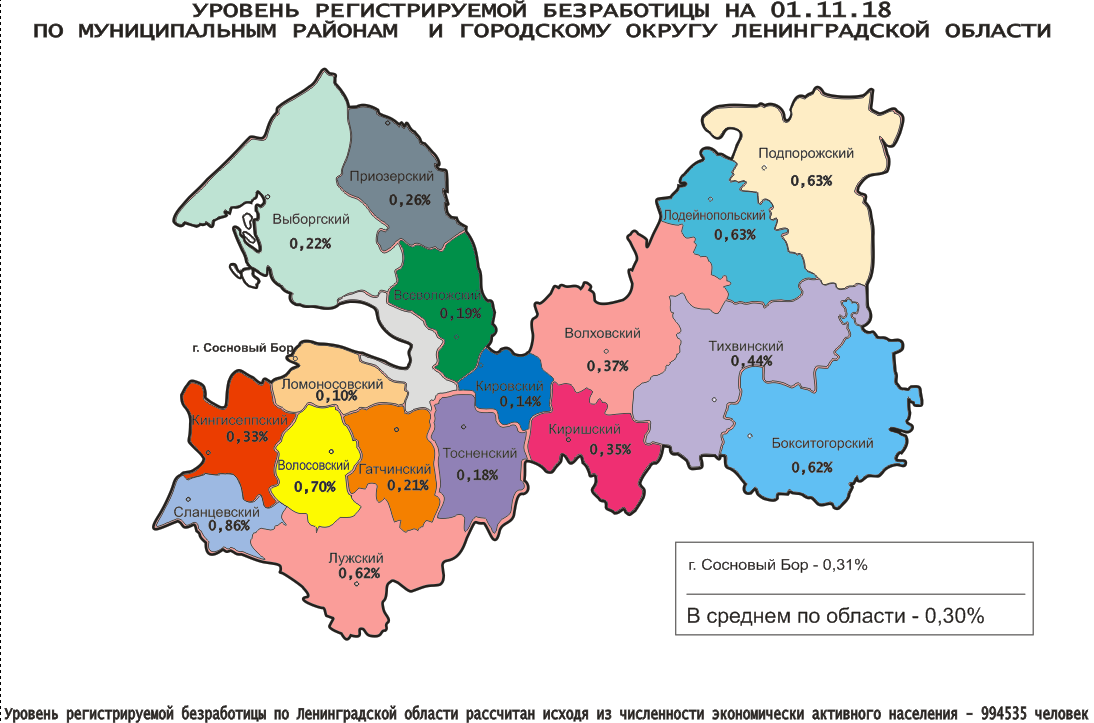 Комитет по труду и занятости населения Ленинградской области (www.job.lenobl.ru). Отдел анализа рынка труда, информации и программ занятостиСанкт-Петербург, Трамвайный пр., д.12, корп.2. Телефон: (812) 611-49-11, факс: (812) 611-47-40. Эл. почта: ktzn_lo@lenreg.ru.Общероссийская база вакансий «Работа в России»: https://trudvsem.ru; Роструд: www.rostrud.infoАДМИНИСТРАЦИЯ ЛЕНИНГРАДСКОЙ ОБЛАСТИ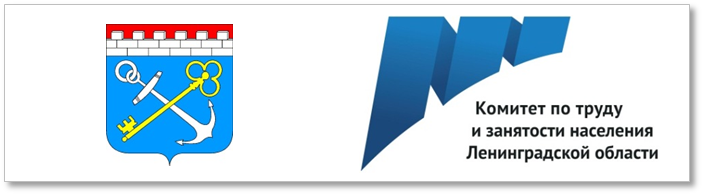 И Н Ф О Р М А Ц И Яо развитии рынка трудаЛенинградской областив октябре 2018 года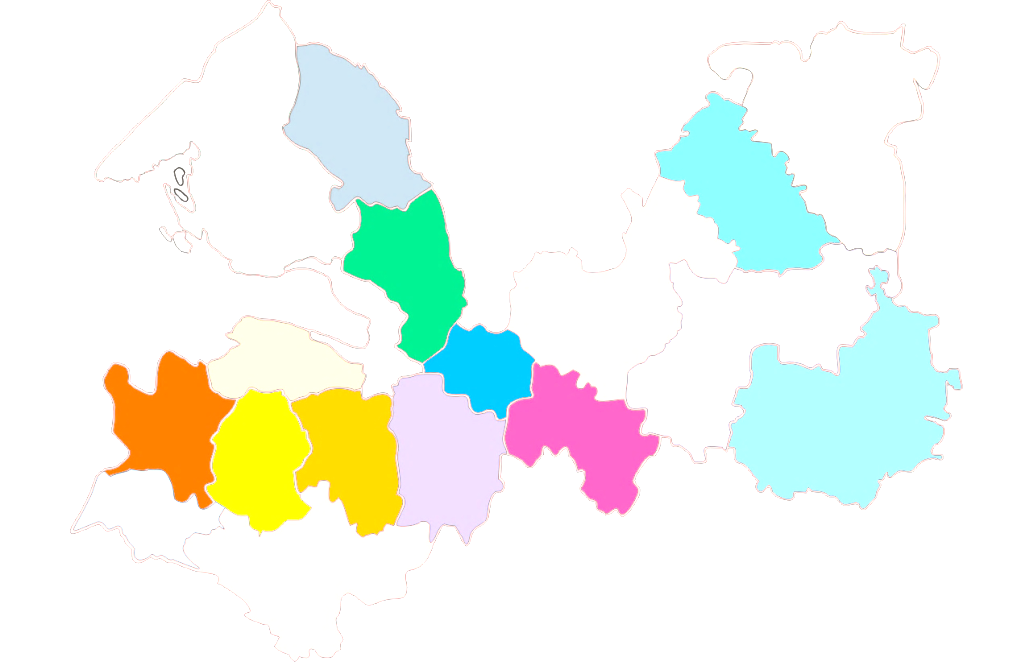 водитель – 1292электрогазосварщик – 400токарь – 143швея – 1137каменщик – 299тракторист – 126слесарь – 980электрик, электромонтер – 278стропальщик – 126оператор – 720повар – 272электросварщик – 104машинист – 448электромонтажник – 269станочник – 75монтажник – 433маляр, штукатур – 266сварщик – 21продавец – 402плотник – 166военнослужащий – 705охранник – 242механик – 80врач – 589полицейский (следователь) – 216воспитатель – 78инженер – 570мастер – 172бухгалтер – 67медицинская сестра – 281фельдшер – 172администратор – 63кассир – 268менеджер – 162экономист – 28педагог (преподаватель, учитель) – 267техник – 122технолог – 24агент – 252инспектор – 97рабочие (включая подсобных рабочих, кухонных рабочих, дорожных рабочих, рабочих) – 1013рабочие (включая подсобных рабочих, кухонных рабочих, дорожных рабочих, рабочих) – 1013рабочие (включая подсобных рабочих, кухонных рабочих, дорожных рабочих, рабочих) – 1013уборщик – 406монтер пути – 75мойщик – 24обработчик – 171кладовщик – 50сторож (вахтер) – 21грузчик – 138животновод – 45сортировщик – 18стрелок – 128санитар – 43почтальон – 17укладчик (упаковщик) – 95горничная – 36дворник – 88овощевод – 24Ниже среднеобластного 
(менее 0,30%)Ниже среднеобластного 
(менее 0,30%)Ниже среднеобластного 
(менее 0,30%)Выше среднеобластного (более 0,30%)Выше среднеобластного (более 0,30%)Выше среднеобластного (более 0,30%)от 0,30% до 1%от 0,30% до 1%от 0,30% до 1%№п/пМуниципальныерайоны,городской округУровеньрег. безработицы, %№п/пМуниципальныерайоныУровеньрег. безработицы, %1.Ломоносовский0,101.Сосновоборский г.о. 0,312.Кировский  0,142.Кингисеппский0,333.Тосненский0,183.Киришский   0,354.Всеволожский0,194.Волховский 0,375.Гатчинский 0,215.Тихвинский 0,446.Выборгский0,226.Бокситогорский0,627.Приозерский0,267.Лужский0,628.Подпорожский0,639.Лодейнопольский0,6310.Волосовский0,7011.Сланцевский0,86№№МуниципальныеМуниципальныеМуниципальныеСентябрьСентябрьСентябрьСентябрьСентябрьСентябрьСентябрьСентябрьСентябрьСентябрьСентябрьСентябрьСентябрьСентябрьСентябрьСентябрьСентябрьСентябрьСентябрьОктябрьОктябрьОктябрьОктябрьОктябрьОктябрьОктябрьОктябрьОктябрьОктябрьОктябрьОктябрьОктябрьОктябрьОктябрьОктябрьОктябрьп/пп/прайоны, городской округрайоны, городской округрайоны, городской округКоличествоКоличествоКоличествоКоличествоОбратились за госуслугой по: Обратились за госуслугой по: Обратились за госуслугой по: Обратились за госуслугой по: Обратились за госуслугой по: Обратились за госуслугой по: Обратились за госуслугой по: Обратились за госуслугой по: Обратились за госуслугой по: Обратились за госуслугой по: Обратились за госуслугой по: Обратились за госуслугой по: Обратились за госуслугой по: Обратились за госуслугой по: Обратились за госуслугой по: КоличествоКоличествоКоличествоКоличествоОбратились за госуслугой по:Обратились за госуслугой по:Обратились за госуслугой по:Обратились за госуслугой по:Обратились за госуслугой по:Обратились за госуслугой по:Обратились за госуслугой по:Обратились за госуслугой по:Обратились за госуслугой по:Обратились за госуслугой по:Обратились за госуслугой по:Обратились за госуслугой по:Обратились за госуслугой по:заявлений граждан о предоставлении госуслуг, (ед.)заявлений граждан о предоставлении госуслуг, (ед.)заявлений граждан о предоставлении госуслуг, (ед.)заявлений граждан о предоставлении госуслуг, (ед.)содействию в поиске подходящей работы, (чел.)содействию в поиске подходящей работы, (чел.)содействию в поиске подходящей работы, (чел.)содействию в поиске подходящей работы, (чел.)профориентации, (чел.)профориентации, (чел.)профориентации, (чел.)профориентации, (чел.)профориентации, (чел.)информированию о положении на рынке труда, (чел.)информированию о положении на рынке труда, (чел.)информированию о положении на рынке труда, (чел.)информированию о положении на рынке труда, (чел.)информированию о положении на рынке труда, (чел.)информированию о положении на рынке труда, (чел.)заявлений граждан о предоставлении госуслуг, (ед.)заявлений граждан о предоставлении госуслуг, (ед.)заявлений граждан о предоставлении госуслуг, (ед.)заявлений граждан о предоставлении госуслуг, (ед.)содействию в поиске подходящей работы, (чел.)содействию в поиске подходящей работы, (чел.)содействию в поиске подходящей работы, (чел.)содействию в поиске подходящей работы, (чел.)профориентации, (чел.)профориентации, (чел.)профориентации, (чел.)профориентации, (чел.)профориентации, (чел.)информированию о положении на рынке труда, (чел.)информированию о положении на рынке труда, (чел.)информированию о положении на рынке труда, (чел.)информированию о положении на рынке труда, (чел.)гр.5:   гр.1, %гр.5:   гр.1, %гр.5:   гр.1, %гр.5:   гр.1, %ААВВВ11112222333334444445555666677777888899991.1.Бокситогорский Бокситогорский Бокситогорский 152152152152707070700000071717171717114414414414471717171000006969696994,794,794,794,72.2.Волосовский Волосовский Волосовский 25725725725710310310310332323232321031031031031031032572572572571071071071072626262626107107107107100,0100,0100,0100,03.3.Волховский Волховский Волховский 3223223223221081081081081111117317317317317317329929929929976767676151515151519419419419492,992,992,992,94.4.Всеволожский Всеволожский Всеволожский 5155155155152342342342344747474747160160160160160160477477477477233233233233434343434314414414414492,692,692,692,65.5.Выборгский Выборгский Выборгский 2132132132137979797922222222228989898989892902902902901041041041043232323232121121121121136,2136,2136,2136,26.6.Гатчинский Гатчинский Гатчинский 758758758758213213213213114114114114114420420420420420420678678678678170170170170707070707042142142142189,489,489,489,47.7.КингисеппскийКингисеппскийКингисеппский27427427427488888888212121212115415415415415415426826826826876767676373737373713313313313397,897,897,897,88.8.Киришский Киришский Киришский 425425425425969696967676767676221221221221221221405405405405113113113113595959595921921921921995,395,395,395,39.9.Кировский Кировский Кировский 99999999383838381616161616353535353535140140140140646464646666663636363141,4141,4141,4141,410.10.Лодейнопольский Лодейнопольский Лодейнопольский 1491491491497777777799999232323232323949494943535353537373737372222222263,163,163,163,111.11.ЛомоносовскийЛомоносовскийЛомоносовский13813813813827272727808080808019191919191912512512512552525252888886161616190,690,690,690,612.12.Лужский Лужский Лужский 591591591591174174174174146146146146146151151151151151151462462462462173173173173909090909013913913913978,278,278,278,213.13.Подпорожский Подпорожский Подпорожский 143143143143646464643333363636363636321921921921966666666696969696969696969153,1153,1153,1153,114.14.Приозерский Приозерский Приозерский 737373732424242400000404040404040103103103103333333330000065656565141,1141,1141,1141,115.15.Сланцевский Сланцевский Сланцевский 194194194194646464644040404040646464646464258258258258929292924040404040101101101101133,0133,0133,0133,016.16.Cосновоборский г.о.Cосновоборский г.о.Cосновоборский г.о.18618618618677777777101010101083838383838322222222222269696969515151515179797979119,4119,4119,4119,417.17.Тихвинский Тихвинский Тихвинский 2222222222229595959525252525258787878787873343343343341561561561561414141414163163163163150,5150,5150,5150,518.18.Тосненский Тосненский Тосненский 297297297297124124124124464646464654545454545424324324324310710710710765656565655454545481,881,881,881,819.19.19.Учебно-методический центрУчебно-методический центр683683683683000068368368368368300000020062006200620060000200620062006200620060000293,7293,7293,7293,7Итого по Ленинградской областиИтого по Ленинградской областиИтого по Ленинградской областиИтого по Ленинградской областиИтого по Ленинградской области569156915691569117551755175517551371137113711371137120102010201020102010201070247024702470241797179717971797266826682668266826682224222422242224123,4123,4123,4123,4ЧИСЛЕННОСТЬ ГРАЖДАН, ОБРАТИВШИХСЯ ЗА СОДЕЙСТВИЕМ В ПОИСКЕ ПОДХОДЯЩЕЙ РАБОТЫ, 
ТЕКУЩИЙ СПРОС НА РАБОЧУЮ СИЛУЧИСЛЕННОСТЬ ГРАЖДАН, ОБРАТИВШИХСЯ ЗА СОДЕЙСТВИЕМ В ПОИСКЕ ПОДХОДЯЩЕЙ РАБОТЫ, 
ТЕКУЩИЙ СПРОС НА РАБОЧУЮ СИЛУЧИСЛЕННОСТЬ ГРАЖДАН, ОБРАТИВШИХСЯ ЗА СОДЕЙСТВИЕМ В ПОИСКЕ ПОДХОДЯЩЕЙ РАБОТЫ, 
ТЕКУЩИЙ СПРОС НА РАБОЧУЮ СИЛУЧИСЛЕННОСТЬ ГРАЖДАН, ОБРАТИВШИХСЯ ЗА СОДЕЙСТВИЕМ В ПОИСКЕ ПОДХОДЯЩЕЙ РАБОТЫ, 
ТЕКУЩИЙ СПРОС НА РАБОЧУЮ СИЛУЧИСЛЕННОСТЬ ГРАЖДАН, ОБРАТИВШИХСЯ ЗА СОДЕЙСТВИЕМ В ПОИСКЕ ПОДХОДЯЩЕЙ РАБОТЫ, 
ТЕКУЩИЙ СПРОС НА РАБОЧУЮ СИЛУЧИСЛЕННОСТЬ ГРАЖДАН, ОБРАТИВШИХСЯ ЗА СОДЕЙСТВИЕМ В ПОИСКЕ ПОДХОДЯЩЕЙ РАБОТЫ, 
ТЕКУЩИЙ СПРОС НА РАБОЧУЮ СИЛУЧИСЛЕННОСТЬ ГРАЖДАН, ОБРАТИВШИХСЯ ЗА СОДЕЙСТВИЕМ В ПОИСКЕ ПОДХОДЯЩЕЙ РАБОТЫ, 
ТЕКУЩИЙ СПРОС НА РАБОЧУЮ СИЛУЧИСЛЕННОСТЬ ГРАЖДАН, ОБРАТИВШИХСЯ ЗА СОДЕЙСТВИЕМ В ПОИСКЕ ПОДХОДЯЩЕЙ РАБОТЫ, 
ТЕКУЩИЙ СПРОС НА РАБОЧУЮ СИЛУЧИСЛЕННОСТЬ ГРАЖДАН, ОБРАТИВШИХСЯ ЗА СОДЕЙСТВИЕМ В ПОИСКЕ ПОДХОДЯЩЕЙ РАБОТЫ, 
ТЕКУЩИЙ СПРОС НА РАБОЧУЮ СИЛУЧИСЛЕННОСТЬ ГРАЖДАН, ОБРАТИВШИХСЯ ЗА СОДЕЙСТВИЕМ В ПОИСКЕ ПОДХОДЯЩЕЙ РАБОТЫ, 
ТЕКУЩИЙ СПРОС НА РАБОЧУЮ СИЛУЧИСЛЕННОСТЬ ГРАЖДАН, ОБРАТИВШИХСЯ ЗА СОДЕЙСТВИЕМ В ПОИСКЕ ПОДХОДЯЩЕЙ РАБОТЫ, 
ТЕКУЩИЙ СПРОС НА РАБОЧУЮ СИЛУЧИСЛЕННОСТЬ ГРАЖДАН, ОБРАТИВШИХСЯ ЗА СОДЕЙСТВИЕМ В ПОИСКЕ ПОДХОДЯЩЕЙ РАБОТЫ, 
ТЕКУЩИЙ СПРОС НА РАБОЧУЮ СИЛУЧИСЛЕННОСТЬ ГРАЖДАН, ОБРАТИВШИХСЯ ЗА СОДЕЙСТВИЕМ В ПОИСКЕ ПОДХОДЯЩЕЙ РАБОТЫ, 
ТЕКУЩИЙ СПРОС НА РАБОЧУЮ СИЛУЧИСЛЕННОСТЬ ГРАЖДАН, ОБРАТИВШИХСЯ ЗА СОДЕЙСТВИЕМ В ПОИСКЕ ПОДХОДЯЩЕЙ РАБОТЫ, 
ТЕКУЩИЙ СПРОС НА РАБОЧУЮ СИЛУЧИСЛЕННОСТЬ ГРАЖДАН, ОБРАТИВШИХСЯ ЗА СОДЕЙСТВИЕМ В ПОИСКЕ ПОДХОДЯЩЕЙ РАБОТЫ, 
ТЕКУЩИЙ СПРОС НА РАБОЧУЮ СИЛУЧИСЛЕННОСТЬ ГРАЖДАН, ОБРАТИВШИХСЯ ЗА СОДЕЙСТВИЕМ В ПОИСКЕ ПОДХОДЯЩЕЙ РАБОТЫ, 
ТЕКУЩИЙ СПРОС НА РАБОЧУЮ СИЛУЧИСЛЕННОСТЬ ГРАЖДАН, ОБРАТИВШИХСЯ ЗА СОДЕЙСТВИЕМ В ПОИСКЕ ПОДХОДЯЩЕЙ РАБОТЫ, 
ТЕКУЩИЙ СПРОС НА РАБОЧУЮ СИЛУЧИСЛЕННОСТЬ ГРАЖДАН, ОБРАТИВШИХСЯ ЗА СОДЕЙСТВИЕМ В ПОИСКЕ ПОДХОДЯЩЕЙ РАБОТЫ, 
ТЕКУЩИЙ СПРОС НА РАБОЧУЮ СИЛУЧИСЛЕННОСТЬ ГРАЖДАН, ОБРАТИВШИХСЯ ЗА СОДЕЙСТВИЕМ В ПОИСКЕ ПОДХОДЯЩЕЙ РАБОТЫ, 
ТЕКУЩИЙ СПРОС НА РАБОЧУЮ СИЛУЧИСЛЕННОСТЬ ГРАЖДАН, ОБРАТИВШИХСЯ ЗА СОДЕЙСТВИЕМ В ПОИСКЕ ПОДХОДЯЩЕЙ РАБОТЫ, 
ТЕКУЩИЙ СПРОС НА РАБОЧУЮ СИЛУЧИСЛЕННОСТЬ ГРАЖДАН, ОБРАТИВШИХСЯ ЗА СОДЕЙСТВИЕМ В ПОИСКЕ ПОДХОДЯЩЕЙ РАБОТЫ, 
ТЕКУЩИЙ СПРОС НА РАБОЧУЮ СИЛУЧИСЛЕННОСТЬ ГРАЖДАН, ОБРАТИВШИХСЯ ЗА СОДЕЙСТВИЕМ В ПОИСКЕ ПОДХОДЯЩЕЙ РАБОТЫ, 
ТЕКУЩИЙ СПРОС НА РАБОЧУЮ СИЛУЧИСЛЕННОСТЬ ГРАЖДАН, ОБРАТИВШИХСЯ ЗА СОДЕЙСТВИЕМ В ПОИСКЕ ПОДХОДЯЩЕЙ РАБОТЫ, 
ТЕКУЩИЙ СПРОС НА РАБОЧУЮ СИЛУЧИСЛЕННОСТЬ ГРАЖДАН, ОБРАТИВШИХСЯ ЗА СОДЕЙСТВИЕМ В ПОИСКЕ ПОДХОДЯЩЕЙ РАБОТЫ, 
ТЕКУЩИЙ СПРОС НА РАБОЧУЮ СИЛУЧИСЛЕННОСТЬ ГРАЖДАН, ОБРАТИВШИХСЯ ЗА СОДЕЙСТВИЕМ В ПОИСКЕ ПОДХОДЯЩЕЙ РАБОТЫ, 
ТЕКУЩИЙ СПРОС НА РАБОЧУЮ СИЛУЧИСЛЕННОСТЬ ГРАЖДАН, ОБРАТИВШИХСЯ ЗА СОДЕЙСТВИЕМ В ПОИСКЕ ПОДХОДЯЩЕЙ РАБОТЫ, 
ТЕКУЩИЙ СПРОС НА РАБОЧУЮ СИЛУЧИСЛЕННОСТЬ ГРАЖДАН, ОБРАТИВШИХСЯ ЗА СОДЕЙСТВИЕМ В ПОИСКЕ ПОДХОДЯЩЕЙ РАБОТЫ, 
ТЕКУЩИЙ СПРОС НА РАБОЧУЮ СИЛУЧИСЛЕННОСТЬ ГРАЖДАН, ОБРАТИВШИХСЯ ЗА СОДЕЙСТВИЕМ В ПОИСКЕ ПОДХОДЯЩЕЙ РАБОТЫ, 
ТЕКУЩИЙ СПРОС НА РАБОЧУЮ СИЛУЧИСЛЕННОСТЬ ГРАЖДАН, ОБРАТИВШИХСЯ ЗА СОДЕЙСТВИЕМ В ПОИСКЕ ПОДХОДЯЩЕЙ РАБОТЫ, 
ТЕКУЩИЙ СПРОС НА РАБОЧУЮ СИЛУЧИСЛЕННОСТЬ ГРАЖДАН, ОБРАТИВШИХСЯ ЗА СОДЕЙСТВИЕМ В ПОИСКЕ ПОДХОДЯЩЕЙ РАБОТЫ, 
ТЕКУЩИЙ СПРОС НА РАБОЧУЮ СИЛУЧИСЛЕННОСТЬ ГРАЖДАН, ОБРАТИВШИХСЯ ЗА СОДЕЙСТВИЕМ В ПОИСКЕ ПОДХОДЯЩЕЙ РАБОТЫ, 
ТЕКУЩИЙ СПРОС НА РАБОЧУЮ СИЛУЧИСЛЕННОСТЬ ГРАЖДАН, ОБРАТИВШИХСЯ ЗА СОДЕЙСТВИЕМ В ПОИСКЕ ПОДХОДЯЩЕЙ РАБОТЫ, 
ТЕКУЩИЙ СПРОС НА РАБОЧУЮ СИЛУЧИСЛЕННОСТЬ ГРАЖДАН, ОБРАТИВШИХСЯ ЗА СОДЕЙСТВИЕМ В ПОИСКЕ ПОДХОДЯЩЕЙ РАБОТЫ, 
ТЕКУЩИЙ СПРОС НА РАБОЧУЮ СИЛУЧИСЛЕННОСТЬ ГРАЖДАН, ОБРАТИВШИХСЯ ЗА СОДЕЙСТВИЕМ В ПОИСКЕ ПОДХОДЯЩЕЙ РАБОТЫ, 
ТЕКУЩИЙ СПРОС НА РАБОЧУЮ СИЛУЧИСЛЕННОСТЬ ГРАЖДАН, ОБРАТИВШИХСЯ ЗА СОДЕЙСТВИЕМ В ПОИСКЕ ПОДХОДЯЩЕЙ РАБОТЫ, 
ТЕКУЩИЙ СПРОС НА РАБОЧУЮ СИЛУЧИСЛЕННОСТЬ ГРАЖДАН, ОБРАТИВШИХСЯ ЗА СОДЕЙСТВИЕМ В ПОИСКЕ ПОДХОДЯЩЕЙ РАБОТЫ, 
ТЕКУЩИЙ СПРОС НА РАБОЧУЮ СИЛУЧИСЛЕННОСТЬ ГРАЖДАН, ОБРАТИВШИХСЯ ЗА СОДЕЙСТВИЕМ В ПОИСКЕ ПОДХОДЯЩЕЙ РАБОТЫ, 
ТЕКУЩИЙ СПРОС НА РАБОЧУЮ СИЛУЧИСЛЕННОСТЬ ГРАЖДАН, ОБРАТИВШИХСЯ ЗА СОДЕЙСТВИЕМ В ПОИСКЕ ПОДХОДЯЩЕЙ РАБОТЫ, 
ТЕКУЩИЙ СПРОС НА РАБОЧУЮ СИЛУЧИСЛЕННОСТЬ ГРАЖДАН, ОБРАТИВШИХСЯ ЗА СОДЕЙСТВИЕМ В ПОИСКЕ ПОДХОДЯЩЕЙ РАБОТЫ, 
ТЕКУЩИЙ СПРОС НА РАБОЧУЮ СИЛУЧИСЛЕННОСТЬ ГРАЖДАН, ОБРАТИВШИХСЯ ЗА СОДЕЙСТВИЕМ В ПОИСКЕ ПОДХОДЯЩЕЙ РАБОТЫ, 
ТЕКУЩИЙ СПРОС НА РАБОЧУЮ СИЛУЧИСЛЕННОСТЬ ГРАЖДАН, ОБРАТИВШИХСЯ ЗА СОДЕЙСТВИЕМ В ПОИСКЕ ПОДХОДЯЩЕЙ РАБОТЫ, 
ТЕКУЩИЙ СПРОС НА РАБОЧУЮ СИЛУЧИСЛЕННОСТЬ ГРАЖДАН, ОБРАТИВШИХСЯ ЗА СОДЕЙСТВИЕМ В ПОИСКЕ ПОДХОДЯЩЕЙ РАБОТЫ, 
ТЕКУЩИЙ СПРОС НА РАБОЧУЮ СИЛУЧИСЛЕННОСТЬ ГРАЖДАН, ОБРАТИВШИХСЯ ЗА СОДЕЙСТВИЕМ В ПОИСКЕ ПОДХОДЯЩЕЙ РАБОТЫ, 
ТЕКУЩИЙ СПРОС НА РАБОЧУЮ СИЛУТаблица 2Таблица 2Таблица 2Таблица 2Таблица 2Таблица 2Таблица 2Таблица 2Таблица 2Таблица 2Таблица 2Таблица 2Таблица 2№№№МуниципальныеМуниципальныеЧисленность граждан, обратившихся за содействием в поиске подходящей работы:Численность граждан, обратившихся за содействием в поиске подходящей работы:Численность граждан, обратившихся за содействием в поиске подходящей работы:Численность граждан, обратившихся за содействием в поиске подходящей работы:Численность граждан, обратившихся за содействием в поиске подходящей работы:Численность граждан, обратившихся за содействием в поиске подходящей работы:Численность граждан, обратившихся за содействием в поиске подходящей работы:Численность граждан, обратившихся за содействием в поиске подходящей работы:Численность граждан, обратившихся за содействием в поиске подходящей работы:Численность граждан, обратившихся за содействием в поиске подходящей работы:Численность граждан, обратившихся за содействием в поиске подходящей работы:Численность граждан, обратившихся за содействием в поиске подходящей работы:Численность граждан, обратившихся за содействием в поиске подходящей работы:Численность граждан, обратившихся за содействием в поиске подходящей работы:Численность граждан, обратившихся за содействием в поиске подходящей работы:Численность граждан, обратившихся за содействием в поиске подходящей работы:Численность граждан, обратившихся за содействием в поиске подходящей работы:Численность граждан, обратившихся за содействием в поиске подходящей работы:Численность граждан, обратившихся за содействием в поиске подходящей работы:Численность граждан, обратившихся за содействием в поиске подходящей работы:Численность граждан, обратившихся за содействием в поиске подходящей работы:Численность граждан, обратившихся за содействием в поиске подходящей работы:Численность граждан, обратившихся за содействием в поиске подходящей работы:Численность граждан, обратившихся за содействием в поиске подходящей работы:Текущий спрос на рабочуюТекущий спрос на рабочуюТекущий спрос на рабочуюТекущий спрос на рабочуюТекущий спрос на рабочуюТекущий спрос на рабочуюТекущий спрос на рабочуюТекущий спрос на рабочуюТекущий спрос на рабочуюТекущий спрос на рабочуюТекущий спрос на рабочуюТекущий спрос на рабочуюТекущий спрос на рабочуюТекущий спрос на рабочуюп/пп/пп/прайоны, городской округ районы, городской округ Поставлено на учет, (чел.)Поставлено на учет, (чел.)Поставлено на учет, (чел.)Поставлено на учет, (чел.)Поставлено на учет, (чел.)Поставлено на учет, (чел.)Поставлено на учет, (чел.)Поставлено на учет, (чел.)Поставлено на учет, (чел.)Поставлено на учет, (чел.)Поставлено на учет, (чел.)Состоит на учете, (чел.)Состоит на учете, (чел.)Состоит на учете, (чел.)Состоит на учете, (чел.)Состоит на учете, (чел.)Состоит на учете, (чел.)Состоит на учете, (чел.)Состоит на учете, (чел.)Состоит на учете, (чел.)Состоит на учете, (чел.)Состоит на учете, (чел.)Состоит на учете, (чел.)Состоит на учете, (чел.)силу (вакансии), (ед.)силу (вакансии), (ед.)силу (вакансии), (ед.)силу (вакансии), (ед.)силу (вакансии), (ед.)силу (вакансии), (ед.)силу (вакансии), (ед.)силу (вакансии), (ед.)силу (вакансии), (ед.)силу (вакансии), (ед.)силу (вакансии), (ед.)силу (вакансии), (ед.)силу (вакансии), (ед.)силу (вакансии), (ед.)сентябрьсентябрьсентябрьсентябрьоктябрьоктябрьоктябрьоктябрьгр.2:гр.1,%гр.2:гр.1,%гр.2:гр.1,%01.10.201801.10.201801.10.201801.10.201801.10.201801.11.201801.11.201801.11.201801.11.2018гр.5:гр.4,%гр.5:гр.4,%гр.5:гр.4,%гр.5:гр.4,%01.10.201801.10.201801.10.201801.10.201801.10.201801.11.201801.11.201801.11.201801.11.201801.11.2018гр.8:гр.7,%гр.8:гр.7,%гр.8:гр.7,%гр.8:гр.7,%АААBB111122223334444455556666777778888899991.1.1.Бокситогорский Бокситогорский 7070707071717171101,4101,4101,422922922922922922722722722799,199,199,199,141141141141139039039039039094,994,994,994,92.2.2.Волосовский Волосовский 103103103103107107107107103,9103,9103,9272272272272272278278278278102,2102,2102,2102,251151151151150150150150150198,098,098,098,03.3.3.Волховский Волховский 1081081081087676767670,470,470,435135135135135133933933933996,696,696,696,611301130113011301109110911091109110998,198,198,198,14.4.4.Всеволожский Всеволожский 23423423423423323323323399,699,699,669269269269269260060060060086,786,786,786,7421542154215421542224222422242224222100,2100,2100,2100,25.5.5.Выборгский Выборгский 79797979104104104104131,6131,6131,6312312312312312316316316316101,3101,3101,3101,330333033303330331459145914591459145948,148,148,148,16.6.6.Гатчинский Гатчинский 21321321321317017017017079,879,879,851751751751751750750750750798,198,198,198,1148114811481148114891489148914891489100,5100,5100,5100,57.7.7.Кингисеппский Кингисеппский 888888887676767686,486,486,426126126126126124924924924995,495,495,495,4111311131113111375875875875875868,168,168,168,18.8.8.Киришский Киришский 96969696113113113113117,7117,7117,724924924924924924724724724799,299,299,299,255755755755748348348348348386,786,786,786,79.9.9.Кировский Кировский 3838383864646464168,4168,4168,4195195195195195201201201201103,1103,1103,1103,194994994994911051105110511051105116,4116,4116,4116,410.10.10.Лодейнопольский Лодейнопольский 777777773535353545,545,545,5133133133133133136136136136102,3102,3102,3102,336036036036034334334334334395,395,395,395,311.11.11.ЛомоносовскийЛомоносовский2727272752525252192,6192,6192,66868686868102102102102150,0150,0150,0150,0769769769769802802802802802104,3104,3104,3104,312.12.12.Лужский Лужский 17417417417417317317317399,499,499,446546546546546539239239239284,384,384,384,3728728728728773773773773773106,2106,2106,2106,213.13.13.Подпорожский Подпорожский 6464646466666666103,1103,1103,1145145145145145158158158158109,0109,0109,0109,052952952952946246246246246287,387,387,387,314.14.14.Приозерский Приозерский 2424242433333333137,5137,5137,51001001001001009797979797,097,097,097,0589589589589763763763763763129,5129,5129,5129,515.15.15.Сланцевский Сланцевский 6464646492929292143,8143,8143,825125125125125123023023023091,691,691,691,648448448448438538538538538579,579,579,579,516.16.16.Cосновоборский г.о.Cосновоборский г.о.777777776969696989,689,689,6221221221221221238238238238107,7107,7107,7107,716521652165216521586158615861586158696,096,096,096,017.17.17.Тихвинский Тихвинский 95959595156156156156164,2164,2164,233133133133133131331331331394,694,694,694,616431643164316431373137313731373137383,683,683,683,618.18.18.Тосненский Тосненский 12412412412410710710710786,386,386,3288288288288288302302302302104,9104,9104,9104,919691969196919691951195119511951195199,199,199,199,1Итого по Ленинградской областиИтого по Ленинградской областиИтого по Ленинградской областиИтого по Ленинградской областиИтого по Ленинградской области17551755175517551797179717971797102,4102,4102,450805080508050805080493249324932493297,197,197,197,122123221232212322123199541995419954199541995490,290,290,290,2КОЛИЧЕСТВО ПРЕДПРИЯТИЙ И ДВИЖЕНИЕ ЗАЯВЛЕННЫХ ИМИ ВАКАНСИЙ В МУНИЦИПАЛЬНЫХ РАЙОНАХ И ГОРОДСКОМ ОКРУГЕ  ЛЕНИНГРАДСКОЙ ОБЛАСТИ Таблица 3КОЛИЧЕСТВО ПРЕДПРИЯТИЙ И ДВИЖЕНИЕ ЗАЯВЛЕННЫХ ИМИ ВАКАНСИЙ В МУНИЦИПАЛЬНЫХ РАЙОНАХ И ГОРОДСКОМ ОКРУГЕ  ЛЕНИНГРАДСКОЙ ОБЛАСТИ Таблица 3КОЛИЧЕСТВО ПРЕДПРИЯТИЙ И ДВИЖЕНИЕ ЗАЯВЛЕННЫХ ИМИ ВАКАНСИЙ В МУНИЦИПАЛЬНЫХ РАЙОНАХ И ГОРОДСКОМ ОКРУГЕ  ЛЕНИНГРАДСКОЙ ОБЛАСТИ Таблица 3КОЛИЧЕСТВО ПРЕДПРИЯТИЙ И ДВИЖЕНИЕ ЗАЯВЛЕННЫХ ИМИ ВАКАНСИЙ В МУНИЦИПАЛЬНЫХ РАЙОНАХ И ГОРОДСКОМ ОКРУГЕ  ЛЕНИНГРАДСКОЙ ОБЛАСТИ Таблица 3КОЛИЧЕСТВО ПРЕДПРИЯТИЙ И ДВИЖЕНИЕ ЗАЯВЛЕННЫХ ИМИ ВАКАНСИЙ В МУНИЦИПАЛЬНЫХ РАЙОНАХ И ГОРОДСКОМ ОКРУГЕ  ЛЕНИНГРАДСКОЙ ОБЛАСТИ Таблица 3КОЛИЧЕСТВО ПРЕДПРИЯТИЙ И ДВИЖЕНИЕ ЗАЯВЛЕННЫХ ИМИ ВАКАНСИЙ В МУНИЦИПАЛЬНЫХ РАЙОНАХ И ГОРОДСКОМ ОКРУГЕ  ЛЕНИНГРАДСКОЙ ОБЛАСТИ Таблица 3КОЛИЧЕСТВО ПРЕДПРИЯТИЙ И ДВИЖЕНИЕ ЗАЯВЛЕННЫХ ИМИ ВАКАНСИЙ В МУНИЦИПАЛЬНЫХ РАЙОНАХ И ГОРОДСКОМ ОКРУГЕ  ЛЕНИНГРАДСКОЙ ОБЛАСТИ Таблица 3КОЛИЧЕСТВО ПРЕДПРИЯТИЙ И ДВИЖЕНИЕ ЗАЯВЛЕННЫХ ИМИ ВАКАНСИЙ В МУНИЦИПАЛЬНЫХ РАЙОНАХ И ГОРОДСКОМ ОКРУГЕ  ЛЕНИНГРАДСКОЙ ОБЛАСТИ Таблица 3КОЛИЧЕСТВО ПРЕДПРИЯТИЙ И ДВИЖЕНИЕ ЗАЯВЛЕННЫХ ИМИ ВАКАНСИЙ В МУНИЦИПАЛЬНЫХ РАЙОНАХ И ГОРОДСКОМ ОКРУГЕ  ЛЕНИНГРАДСКОЙ ОБЛАСТИ Таблица 3КОЛИЧЕСТВО ПРЕДПРИЯТИЙ И ДВИЖЕНИЕ ЗАЯВЛЕННЫХ ИМИ ВАКАНСИЙ В МУНИЦИПАЛЬНЫХ РАЙОНАХ И ГОРОДСКОМ ОКРУГЕ  ЛЕНИНГРАДСКОЙ ОБЛАСТИ Таблица 3КОЛИЧЕСТВО ПРЕДПРИЯТИЙ И ДВИЖЕНИЕ ЗАЯВЛЕННЫХ ИМИ ВАКАНСИЙ В МУНИЦИПАЛЬНЫХ РАЙОНАХ И ГОРОДСКОМ ОКРУГЕ  ЛЕНИНГРАДСКОЙ ОБЛАСТИ Таблица 3КОЛИЧЕСТВО ПРЕДПРИЯТИЙ И ДВИЖЕНИЕ ЗАЯВЛЕННЫХ ИМИ ВАКАНСИЙ В МУНИЦИПАЛЬНЫХ РАЙОНАХ И ГОРОДСКОМ ОКРУГЕ  ЛЕНИНГРАДСКОЙ ОБЛАСТИ Таблица 3КОЛИЧЕСТВО ПРЕДПРИЯТИЙ И ДВИЖЕНИЕ ЗАЯВЛЕННЫХ ИМИ ВАКАНСИЙ В МУНИЦИПАЛЬНЫХ РАЙОНАХ И ГОРОДСКОМ ОКРУГЕ  ЛЕНИНГРАДСКОЙ ОБЛАСТИ Таблица 3КОЛИЧЕСТВО ПРЕДПРИЯТИЙ И ДВИЖЕНИЕ ЗАЯВЛЕННЫХ ИМИ ВАКАНСИЙ В МУНИЦИПАЛЬНЫХ РАЙОНАХ И ГОРОДСКОМ ОКРУГЕ  ЛЕНИНГРАДСКОЙ ОБЛАСТИ Таблица 3КОЛИЧЕСТВО ПРЕДПРИЯТИЙ И ДВИЖЕНИЕ ЗАЯВЛЕННЫХ ИМИ ВАКАНСИЙ В МУНИЦИПАЛЬНЫХ РАЙОНАХ И ГОРОДСКОМ ОКРУГЕ  ЛЕНИНГРАДСКОЙ ОБЛАСТИ Таблица 3КОЛИЧЕСТВО ПРЕДПРИЯТИЙ И ДВИЖЕНИЕ ЗАЯВЛЕННЫХ ИМИ ВАКАНСИЙ В МУНИЦИПАЛЬНЫХ РАЙОНАХ И ГОРОДСКОМ ОКРУГЕ  ЛЕНИНГРАДСКОЙ ОБЛАСТИ Таблица 3КОЛИЧЕСТВО ПРЕДПРИЯТИЙ И ДВИЖЕНИЕ ЗАЯВЛЕННЫХ ИМИ ВАКАНСИЙ В МУНИЦИПАЛЬНЫХ РАЙОНАХ И ГОРОДСКОМ ОКРУГЕ  ЛЕНИНГРАДСКОЙ ОБЛАСТИ Таблица 3КОЛИЧЕСТВО ПРЕДПРИЯТИЙ И ДВИЖЕНИЕ ЗАЯВЛЕННЫХ ИМИ ВАКАНСИЙ В МУНИЦИПАЛЬНЫХ РАЙОНАХ И ГОРОДСКОМ ОКРУГЕ  ЛЕНИНГРАДСКОЙ ОБЛАСТИ Таблица 3КОЛИЧЕСТВО ПРЕДПРИЯТИЙ И ДВИЖЕНИЕ ЗАЯВЛЕННЫХ ИМИ ВАКАНСИЙ В МУНИЦИПАЛЬНЫХ РАЙОНАХ И ГОРОДСКОМ ОКРУГЕ  ЛЕНИНГРАДСКОЙ ОБЛАСТИ Таблица 3КОЛИЧЕСТВО ПРЕДПРИЯТИЙ И ДВИЖЕНИЕ ЗАЯВЛЕННЫХ ИМИ ВАКАНСИЙ В МУНИЦИПАЛЬНЫХ РАЙОНАХ И ГОРОДСКОМ ОКРУГЕ  ЛЕНИНГРАДСКОЙ ОБЛАСТИ Таблица 3КОЛИЧЕСТВО ПРЕДПРИЯТИЙ И ДВИЖЕНИЕ ЗАЯВЛЕННЫХ ИМИ ВАКАНСИЙ В МУНИЦИПАЛЬНЫХ РАЙОНАХ И ГОРОДСКОМ ОКРУГЕ  ЛЕНИНГРАДСКОЙ ОБЛАСТИ Таблица 3КОЛИЧЕСТВО ПРЕДПРИЯТИЙ И ДВИЖЕНИЕ ЗАЯВЛЕННЫХ ИМИ ВАКАНСИЙ В МУНИЦИПАЛЬНЫХ РАЙОНАХ И ГОРОДСКОМ ОКРУГЕ  ЛЕНИНГРАДСКОЙ ОБЛАСТИ Таблица 3КОЛИЧЕСТВО ПРЕДПРИЯТИЙ И ДВИЖЕНИЕ ЗАЯВЛЕННЫХ ИМИ ВАКАНСИЙ В МУНИЦИПАЛЬНЫХ РАЙОНАХ И ГОРОДСКОМ ОКРУГЕ  ЛЕНИНГРАДСКОЙ ОБЛАСТИ Таблица 3КОЛИЧЕСТВО ПРЕДПРИЯТИЙ И ДВИЖЕНИЕ ЗАЯВЛЕННЫХ ИМИ ВАКАНСИЙ В МУНИЦИПАЛЬНЫХ РАЙОНАХ И ГОРОДСКОМ ОКРУГЕ  ЛЕНИНГРАДСКОЙ ОБЛАСТИ Таблица 3КОЛИЧЕСТВО ПРЕДПРИЯТИЙ И ДВИЖЕНИЕ ЗАЯВЛЕННЫХ ИМИ ВАКАНСИЙ В МУНИЦИПАЛЬНЫХ РАЙОНАХ И ГОРОДСКОМ ОКРУГЕ  ЛЕНИНГРАДСКОЙ ОБЛАСТИ Таблица 3КОЛИЧЕСТВО ПРЕДПРИЯТИЙ И ДВИЖЕНИЕ ЗАЯВЛЕННЫХ ИМИ ВАКАНСИЙ В МУНИЦИПАЛЬНЫХ РАЙОНАХ И ГОРОДСКОМ ОКРУГЕ  ЛЕНИНГРАДСКОЙ ОБЛАСТИ Таблица 3КОЛИЧЕСТВО ПРЕДПРИЯТИЙ И ДВИЖЕНИЕ ЗАЯВЛЕННЫХ ИМИ ВАКАНСИЙ В МУНИЦИПАЛЬНЫХ РАЙОНАХ И ГОРОДСКОМ ОКРУГЕ  ЛЕНИНГРАДСКОЙ ОБЛАСТИ Таблица 3КОЛИЧЕСТВО ПРЕДПРИЯТИЙ И ДВИЖЕНИЕ ЗАЯВЛЕННЫХ ИМИ ВАКАНСИЙ В МУНИЦИПАЛЬНЫХ РАЙОНАХ И ГОРОДСКОМ ОКРУГЕ  ЛЕНИНГРАДСКОЙ ОБЛАСТИ Таблица 3КОЛИЧЕСТВО ПРЕДПРИЯТИЙ И ДВИЖЕНИЕ ЗАЯВЛЕННЫХ ИМИ ВАКАНСИЙ В МУНИЦИПАЛЬНЫХ РАЙОНАХ И ГОРОДСКОМ ОКРУГЕ  ЛЕНИНГРАДСКОЙ ОБЛАСТИ Таблица 3КОЛИЧЕСТВО ПРЕДПРИЯТИЙ И ДВИЖЕНИЕ ЗАЯВЛЕННЫХ ИМИ ВАКАНСИЙ В МУНИЦИПАЛЬНЫХ РАЙОНАХ И ГОРОДСКОМ ОКРУГЕ  ЛЕНИНГРАДСКОЙ ОБЛАСТИ Таблица 3КОЛИЧЕСТВО ПРЕДПРИЯТИЙ И ДВИЖЕНИЕ ЗАЯВЛЕННЫХ ИМИ ВАКАНСИЙ В МУНИЦИПАЛЬНЫХ РАЙОНАХ И ГОРОДСКОМ ОКРУГЕ  ЛЕНИНГРАДСКОЙ ОБЛАСТИ Таблица 3КОЛИЧЕСТВО ПРЕДПРИЯТИЙ И ДВИЖЕНИЕ ЗАЯВЛЕННЫХ ИМИ ВАКАНСИЙ В МУНИЦИПАЛЬНЫХ РАЙОНАХ И ГОРОДСКОМ ОКРУГЕ  ЛЕНИНГРАДСКОЙ ОБЛАСТИ Таблица 3КОЛИЧЕСТВО ПРЕДПРИЯТИЙ И ДВИЖЕНИЕ ЗАЯВЛЕННЫХ ИМИ ВАКАНСИЙ В МУНИЦИПАЛЬНЫХ РАЙОНАХ И ГОРОДСКОМ ОКРУГЕ  ЛЕНИНГРАДСКОЙ ОБЛАСТИ Таблица 3КОЛИЧЕСТВО ПРЕДПРИЯТИЙ И ДВИЖЕНИЕ ЗАЯВЛЕННЫХ ИМИ ВАКАНСИЙ В МУНИЦИПАЛЬНЫХ РАЙОНАХ И ГОРОДСКОМ ОКРУГЕ  ЛЕНИНГРАДСКОЙ ОБЛАСТИ Таблица 3КОЛИЧЕСТВО ПРЕДПРИЯТИЙ И ДВИЖЕНИЕ ЗАЯВЛЕННЫХ ИМИ ВАКАНСИЙ В МУНИЦИПАЛЬНЫХ РАЙОНАХ И ГОРОДСКОМ ОКРУГЕ  ЛЕНИНГРАДСКОЙ ОБЛАСТИ Таблица 3КОЛИЧЕСТВО ПРЕДПРИЯТИЙ И ДВИЖЕНИЕ ЗАЯВЛЕННЫХ ИМИ ВАКАНСИЙ В МУНИЦИПАЛЬНЫХ РАЙОНАХ И ГОРОДСКОМ ОКРУГЕ  ЛЕНИНГРАДСКОЙ ОБЛАСТИ Таблица 3КОЛИЧЕСТВО ПРЕДПРИЯТИЙ И ДВИЖЕНИЕ ЗАЯВЛЕННЫХ ИМИ ВАКАНСИЙ В МУНИЦИПАЛЬНЫХ РАЙОНАХ И ГОРОДСКОМ ОКРУГЕ  ЛЕНИНГРАДСКОЙ ОБЛАСТИ Таблица 3КОЛИЧЕСТВО ПРЕДПРИЯТИЙ И ДВИЖЕНИЕ ЗАЯВЛЕННЫХ ИМИ ВАКАНСИЙ В МУНИЦИПАЛЬНЫХ РАЙОНАХ И ГОРОДСКОМ ОКРУГЕ  ЛЕНИНГРАДСКОЙ ОБЛАСТИ Таблица 3КОЛИЧЕСТВО ПРЕДПРИЯТИЙ И ДВИЖЕНИЕ ЗАЯВЛЕННЫХ ИМИ ВАКАНСИЙ В МУНИЦИПАЛЬНЫХ РАЙОНАХ И ГОРОДСКОМ ОКРУГЕ  ЛЕНИНГРАДСКОЙ ОБЛАСТИ Таблица 3КОЛИЧЕСТВО ПРЕДПРИЯТИЙ И ДВИЖЕНИЕ ЗАЯВЛЕННЫХ ИМИ ВАКАНСИЙ В МУНИЦИПАЛЬНЫХ РАЙОНАХ И ГОРОДСКОМ ОКРУГЕ  ЛЕНИНГРАДСКОЙ ОБЛАСТИ Таблица 3КОЛИЧЕСТВО ПРЕДПРИЯТИЙ И ДВИЖЕНИЕ ЗАЯВЛЕННЫХ ИМИ ВАКАНСИЙ В МУНИЦИПАЛЬНЫХ РАЙОНАХ И ГОРОДСКОМ ОКРУГЕ  ЛЕНИНГРАДСКОЙ ОБЛАСТИ Таблица 3КОЛИЧЕСТВО ПРЕДПРИЯТИЙ И ДВИЖЕНИЕ ЗАЯВЛЕННЫХ ИМИ ВАКАНСИЙ В МУНИЦИПАЛЬНЫХ РАЙОНАХ И ГОРОДСКОМ ОКРУГЕ  ЛЕНИНГРАДСКОЙ ОБЛАСТИ Таблица 3КОЛИЧЕСТВО ПРЕДПРИЯТИЙ И ДВИЖЕНИЕ ЗАЯВЛЕННЫХ ИМИ ВАКАНСИЙ В МУНИЦИПАЛЬНЫХ РАЙОНАХ И ГОРОДСКОМ ОКРУГЕ  ЛЕНИНГРАДСКОЙ ОБЛАСТИ Таблица 3КОЛИЧЕСТВО ПРЕДПРИЯТИЙ И ДВИЖЕНИЕ ЗАЯВЛЕННЫХ ИМИ ВАКАНСИЙ В МУНИЦИПАЛЬНЫХ РАЙОНАХ И ГОРОДСКОМ ОКРУГЕ  ЛЕНИНГРАДСКОЙ ОБЛАСТИ Таблица 3КОЛИЧЕСТВО ПРЕДПРИЯТИЙ И ДВИЖЕНИЕ ЗАЯВЛЕННЫХ ИМИ ВАКАНСИЙ В МУНИЦИПАЛЬНЫХ РАЙОНАХ И ГОРОДСКОМ ОКРУГЕ  ЛЕНИНГРАДСКОЙ ОБЛАСТИ Таблица 3№ п/п№ п/п№ п/пМуниципальныерайоны, городской округМуниципальныерайоны, городской округк-во работодателей,к-во работодателей,количество вакансий,ед.количество вакансий,ед.количество вакансий,ед.количество вакансий,ед.количество вакансий,ед.количество вакансий,ед.количество вакансий,ед.количество вакансий,ед.кол-во вакансий, срок жизни которыхкол-во вакансий, срок жизни которыхкол-во вакансий, срок жизни которыхкол-во вакансий, срок жизни которыхкол-во вакансий, срок жизни которыхкол-во вакансий, ед.кол-во вакансий, ед.кол-во вакансий, ед.кол-во вакансий, ед.кол-во вакансий, ед.кол-во вакансий, ед.кол-вовакансий,кол-вовакансий,кол- воспец-тей,кол- воспец-тей,кол- воспец-тей,кол- воспец-тей,кол-вовакансий,кол-вовакансий,кол-вовакансий,кол-вовакансий,кол-вовакансий,кол-вовакансий,кол-вовакансий,кол-вовакансий,кол-вовакансий,кол-во незанятых гражданкол-во незанятых гражданкол-во незанятых гражданкол-во незанятых граждан№ п/п№ п/п№ п/пМуниципальныерайоны, городской округМуниципальныерайоны, городской округпредост. вак.,ед.предост. вак.,ед.на
 01.10.18на
 01.10.18на
 01.10.18на
 01.10.18на 01.11.18на 01.11.18на 01.11.18на 01.11.18от 1 дня  до 3-х  м-цевот 1 дня  до 3-х  м-цевот 1 дня  до 3-х  м-цевболее 3-х м-цевболее 3-х м-цевна раб. проф.на раб. проф.на раб. проф.на раб. проф.на долж. служ.на долж. служ.по которым указана зарплатапо которым указана зарплатапо кот. даны вакансиипо кот. даны вакансиипо кот. даны вакансиипо кот. даны вакансиизаявлен.за октябрьзаявлен.за октябрьзаявлен.за октябрьснятых за октябрьснятых за октябрьпрошедших за октябрьпрошедших за октябрьпрошедших за октябрьпрошедших за октябрь чел.на 1 вакансию чел.на 1 вакансию чел.на 1 вакансию чел.на 1 вакансиюАААВВ112222333344455666677889999101010111112121212131313131.1.1.Бокситогорский Бокситогорский 606041141141141139039039039037737737713132782782782781121123903901181181181182422422422632636536536536530,60,60,60,62.2.2.Волосовский Волосовский 72725115115115115015015015014004004001011013403403403401611615015011361361361361971971972072077087087087080,50,50,50,53.3.3.Волховский Волховский 1141141 1301 1301 1301 1301 1091 1091 1091 1097387387383713715245245245245855851 1091 1091801801801803673673673883881 4971 4971 4971 4970,30,30,30,34.4.4.Всеволожский Всеволожский 2822824 2154 2154 2154 2154 2224 2224 2224 2223 3453 3453 3458778773 0913 0913 0913 0911 1311 1314 2224 2223363363363361 9671 9671 9671 9601 9606 1826 1826 1826 1820,10,10,10,15.5.5.Выборгский Выборгский 1701703 0333 0333 0333 0331 4591 4591 4591 4591 2951 2951 2951641648658658658655945941 4591 4592632632632638288288282 4022 4023 8613 8613 8613 8610,20,20,20,26.6.6.Гатчинский Гатчинский 1171171 4811 4811 4811 4811 4891 4891 4891 4899139139135765761 0611 0611 0611 0614284281 4891 4892012012012018988988988908902 3792 3792 3792 3790,30,30,30,37.7.7.Кингисеппский Кингисеппский 1041041 1131 1131 1131 1137587587587584074074073513515235235235232352357587581841841841842572572576126121 3701 3701 3701 3700,30,30,30,38.8.8.Киришский Киришский 8282557557557557483483483483475475475882672672672672162164834831191191191191121121121861866696696696690,50,50,50,59.9.9.Кировский Кировский 91919499499499491 1051 1051 1051 1054634634636426426416416416414644641 1051 1051751751751753123123121561561 2611 2611 2611 2610,20,20,20,210.10.10.Лодейнопольский Лодейнопольский 4141360360360360343343343343175175175168168127127127127216216343343646464641611611611781785215215215210,40,40,40,411.11.11.Ломоносовский Ломоносовский 777776976976976980280280280219219219261061061661661661618618680280216516516516512512512592928948948948940,10,10,10,112.12.12.Лужский Лужский 1241247287287287287737737737735545545542192195165165165162572577737732262262262263823823823373371 1101 1101 1101 1100,50,50,50,513.13.13.Подпорожский Подпорожский 3636529529529529462462462462282282282180180268268268268194194462462636363633213213213883888508508508500,30,30,30,314.14.14.Приозерский Приозерский 76765895895895897637637637635915915911721725865865865861771777637631521521521523523523521781789419419419410,10,10,10,115.15.15.Сланцевский Сланцевский 4949484484484484385385385385385385385002392392392391461463853851111111111111901901902892896746746746740,60,60,60,616.16.16.Cосновоборский г.о.Cосновоборский г.о.1021021 6521 6521 6521 6521 5861 5861 5861 5864794794791 1071 1071 1181 1181 1181 1184684681 5861 5862072072072071951951952612611 8471 8471 8471 8470,10,10,10,117.17.17.Тихвинский Тихвинский 86861 6431 6431 6431 6431 3731 3731 3731 3733193193191 0541 0541 0771 0771 0771 0772962961 3731 3731781781781782122122124824821 8551 8551 8551 8550,20,20,20,218.18.18.Тосненский Тосненский 1951951 9691 9691 9691 9691 9511 9511 9511 9519949949949579571 4411 4411 4411 4415105101 9511 9513303303303302542542542722722 2232 2232 2232 2230,10,10,10,1Итого по Ленинградской областиИтого по Ленинградской областиИтого по Ленинградской областиИтого по Ленинградской областиИтого по Ленинградской области1878187822123221232212322123199541995419954199541238412384123847570757013578135781357813578637663761995419954101510151015101573727372737295419541294952949529495294950,20,20,20,2БЕЗРАБОТНЫЕ, УРОВЕНЬ РЕГИСТРИРУЕМОЙ БЕЗРАБОТИЦЫБЕЗРАБОТНЫЕ, УРОВЕНЬ РЕГИСТРИРУЕМОЙ БЕЗРАБОТИЦЫБЕЗРАБОТНЫЕ, УРОВЕНЬ РЕГИСТРИРУЕМОЙ БЕЗРАБОТИЦЫБЕЗРАБОТНЫЕ, УРОВЕНЬ РЕГИСТРИРУЕМОЙ БЕЗРАБОТИЦЫБЕЗРАБОТНЫЕ, УРОВЕНЬ РЕГИСТРИРУЕМОЙ БЕЗРАБОТИЦЫБЕЗРАБОТНЫЕ, УРОВЕНЬ РЕГИСТРИРУЕМОЙ БЕЗРАБОТИЦЫБЕЗРАБОТНЫЕ, УРОВЕНЬ РЕГИСТРИРУЕМОЙ БЕЗРАБОТИЦЫБЕЗРАБОТНЫЕ, УРОВЕНЬ РЕГИСТРИРУЕМОЙ БЕЗРАБОТИЦЫБЕЗРАБОТНЫЕ, УРОВЕНЬ РЕГИСТРИРУЕМОЙ БЕЗРАБОТИЦЫБЕЗРАБОТНЫЕ, УРОВЕНЬ РЕГИСТРИРУЕМОЙ БЕЗРАБОТИЦЫБЕЗРАБОТНЫЕ, УРОВЕНЬ РЕГИСТРИРУЕМОЙ БЕЗРАБОТИЦЫБЕЗРАБОТНЫЕ, УРОВЕНЬ РЕГИСТРИРУЕМОЙ БЕЗРАБОТИЦЫТаблица 4Таблица 4Таблица 4Таблица 4Таблица 4Таблица 4Таблица 4Таблица 4Таблица 4Таблица 4Таблица 4Таблица 4№МуниципальныеБезработные:Безработные:Безработные:Безработные:Безработные:Безработные:Безработные:Уровень регистрируемой  безработицы, (%)Уровень регистрируемой  безработицы, (%)Уровень регистрируемой  безработицы, (%)п/п районы, городской округПоставлено на учет, (чел.)Поставлено на учет, (чел.)Поставлено на учет, (чел.)Поставлено на учет, (чел.)Состоит на учете, (чел.)Состоит на учете, (чел.)Состоит на учете, (чел.)сентябрьоктябрьгр.2:гр1,%гр.2:гр1,%01.10.201801.11.2018гр.5:гр.4,%01.10.201801.11.2018гр.8-гр.7, п/пАB12334567891.Бокситогорский554989,118218217797,30,640,62-0,022.Волосовский2764237,0152152175115,10,610,700,093.Волховский564580,423123121894,40,390,37-0,024.Всеволожский6696145,5258258263101,90,180,190,015.Выборгский614573,825625623290,60,240,22-0,026.Гатчинский6384133,3304304309101,60,210,210,007.Кингисеппский393692,314914914194,60,350,33-0,028.Киришский554480,014814814396,60,360,35-0,019.Кировский191473,782827389,00,150,14-0,0110.Лодейнопольский222090,9103103107103,90,600,630,0311.Ломоносовский815187,5424245107,10,100,100,0012.Лужский815972,831631623173,10,850,62-0,2313.Подпорожский3242131,3109109113103,70,600,630,0314.Приозерский1529193,3797979100,00,260,260,0015.Сланцевский5353100,021721720192,60,930,86-0,0716.Cосновоборский г.о.343191,2110110116105,50,300,310,0117.Тихвинский4651110,9170170181106,50,410,440,0318.Тосненский4242100,014514514297,90,190,18-0,01Итого по Ленинградской областиИтого по Ленинградской области774819105,830533053294696,50,310,30-0,01№п/пМоногородаКоличество безработных граждан, чел.Количество безработных граждан, чел.Уровень регистрируемой безработицы, %Уровень регистрируемой безработицы, %Количество вакансий, ед.Количество вакансий, ед.Количество безработных на одну вакансию, чел.Количество безработных на одну вакансию, чел.01.10.201801.11.201801.10.201801.11.201801.10.201801.11.201801.10.201801.11.20181.г. Пикалево44500,400,451651490,30,32.г. Сланцы1701720,930,943483130,50,53.г. Сясьстрой64630,760,751081010,60,6СОЦИАЛЬНЫЕ ВЫПЛАТЫ В ВИДЕ ПОСОБИЯ ПО БЕЗРАБОТИЦЕСОЦИАЛЬНЫЕ ВЫПЛАТЫ В ВИДЕ ПОСОБИЯ ПО БЕЗРАБОТИЦЕСОЦИАЛЬНЫЕ ВЫПЛАТЫ В ВИДЕ ПОСОБИЯ ПО БЕЗРАБОТИЦЕСОЦИАЛЬНЫЕ ВЫПЛАТЫ В ВИДЕ ПОСОБИЯ ПО БЕЗРАБОТИЦЕСОЦИАЛЬНЫЕ ВЫПЛАТЫ В ВИДЕ ПОСОБИЯ ПО БЕЗРАБОТИЦЕСОЦИАЛЬНЫЕ ВЫПЛАТЫ В ВИДЕ ПОСОБИЯ ПО БЕЗРАБОТИЦЕСОЦИАЛЬНЫЕ ВЫПЛАТЫ В ВИДЕ ПОСОБИЯ ПО БЕЗРАБОТИЦЕСОЦИАЛЬНЫЕ ВЫПЛАТЫ В ВИДЕ ПОСОБИЯ ПО БЕЗРАБОТИЦЕСОЦИАЛЬНЫЕ ВЫПЛАТЫ В ВИДЕ ПОСОБИЯ ПО БЕЗРАБОТИЦЕСОЦИАЛЬНЫЕ ВЫПЛАТЫ В ВИДЕ ПОСОБИЯ ПО БЕЗРАБОТИЦЕТаблица 5Таблица 5Таблица 5№п/пМуниципальныерайоны, городской округНазначены социальные выплаты в виде пособия по безработице, чел.Назначены социальные выплаты в виде пособия по безработице, чел.Назначены социальные выплаты в виде пособия по безработице, чел.Получали социальные выплаты в виде пособия по безработице, чел.Получали социальные выплаты в виде пособия по безработице, чел.Получали социальные выплаты в виде пособия по безработице, чел.Получали социальные выплаты в виде пособия по безработице, чел.Получали социальные выплаты в виде пособия по безработице, чел.Получали социальные выплаты в виде пособия по безработице, чел.сентябрьоктябрьгр.2:гр.1, %01.10.201801.11.201801.11.201801.11.2018гр.5:гр.4, %гр.5:гр.4, %АB1234555661.Бокситогорский 554989,115514814814895,595,52.Волосовский 2764237,0116144144144124,1124,13.Волховский 564580,418716216216286,686,64.Всеволожский 6696145,5182214214214117,6117,65.Выборгский 614573,822020020020090,990,96.Гатчинский 6384133,3198203203203102,5102,57.Кингисеппский 393692,311110210210291,991,98.Киришский 554480,0126131131131104,0104,09.Кировский 191473,76752525277,677,610.Лодейнопольский 222090,98985858595,595,511.Ломоносовский 815187,530323232106,7106,712.Лужский 815972,826119719719775,575,513.Подпорожский 3242131,383979797116,9116,914.Приозерский 1529193,364717171110,9110,915.Сланцевский 5353100,018216616616691,291,216.Cосновоборский г.о.343191,291969696105,5105,517.Тихвинский 4651110,9139159159159114,4114,418.Тосненский 4242100,012412312312399,299,2Итого по Ленинградской областиИтого по Ленинградской области774819105,8242523822382238298,298,2ТРУДОУСТРОЙСТВО ИЩУЩИХ И БЕЗРАБОТНЫХ ГРАЖДАНТРУДОУСТРОЙСТВО ИЩУЩИХ И БЕЗРАБОТНЫХ ГРАЖДАНТРУДОУСТРОЙСТВО ИЩУЩИХ И БЕЗРАБОТНЫХ ГРАЖДАНТРУДОУСТРОЙСТВО ИЩУЩИХ И БЕЗРАБОТНЫХ ГРАЖДАНТРУДОУСТРОЙСТВО ИЩУЩИХ И БЕЗРАБОТНЫХ ГРАЖДАНТРУДОУСТРОЙСТВО ИЩУЩИХ И БЕЗРАБОТНЫХ ГРАЖДАНТРУДОУСТРОЙСТВО ИЩУЩИХ И БЕЗРАБОТНЫХ ГРАЖДАНТРУДОУСТРОЙСТВО ИЩУЩИХ И БЕЗРАБОТНЫХ ГРАЖДАНТРУДОУСТРОЙСТВО ИЩУЩИХ И БЕЗРАБОТНЫХ ГРАЖДАНТРУДОУСТРОЙСТВО ИЩУЩИХ И БЕЗРАБОТНЫХ ГРАЖДАНТРУДОУСТРОЙСТВО ИЩУЩИХ И БЕЗРАБОТНЫХ ГРАЖДАНТРУДОУСТРОЙСТВО ИЩУЩИХ И БЕЗРАБОТНЫХ ГРАЖДАНТРУДОУСТРОЙСТВО ИЩУЩИХ И БЕЗРАБОТНЫХ ГРАЖДАНТРУДОУСТРОЙСТВО ИЩУЩИХ И БЕЗРАБОТНЫХ ГРАЖДАНТаблица 6Таблица 6Таблица 6Таблица 6Таблица 6Таблица 6Таблица 6Таблица 6Таблица 6Таблица 6Таблица 6Таблица 6Таблица 6Таблица 6№МуниципальныеМуниципальныеТрудоустроено:Трудоустроено:Трудоустроено:Трудоустроено:Трудоустроено:Трудоустроено:Трудоустроено:Трудоустроено:Трудоустроено:Трудоустроено:Трудоустроено:п/прайоны, городской округ районы, городской округ всего, чел.всего, чел.всего, чел.всего, чел.всего, чел.всего, чел.в т. ч. безработных, чел.в т. ч. безработных, чел.в т. ч. безработных, чел.в т. ч. безработных, чел.в т. ч. безработных, чел.сентябрьсентябрьоктябрьоктябрьгр.2:гр.1,%гр.2:гр.1,%сентябрьсентябрьоктябрь гр.5:гр.4,%гр.5:гр.4,%АBB112233445661.1.Бокситогорский 2626212180,880,8212116161676,22.2.Волосовский 19194444231,6231,6131388861,53.3.Волховский 48484848100,0100,02222313131140,94.4.Всеволожский 72729595131,9131,92222262626118,25.5.Выборгский 4444363681,881,82727272727100,06.6.Гатчинский 131131898967,967,9404037373792,57.7.Кингисеппский 2929282896,696,6222221212195,58.8.Киришский 21213333157,1157,11212202020166,79.9.Кировский 13132323176,9176,944888200,010.10.Лодейнопольский 5151101019,619,6111177763,611.11.Ломоносовский 6666100,0100,0660000,012.12.Лужский 9191128128140,7140,73333696969209,113.13.Подпорожский 2323191982,682,61010151515150,014.14.Приозерский 22222222100,0100,01010161616160,015.15.Сланцевский 24246666275,0275,01212373737308,316.16.Cосновоборский г.о.42424343102,4102,41010171717170,017.17.Тихвинский 4141333380,580,5171788847,118.18.Тосненский 8484555565,565,5191917171789,5Итого по Ленинградской областиИтого по Ленинградской областиИтого по Ленинградской области787787799799101,5101,5311311380380380122,2